FUNGSI PROMOSI DALAM MENINGKATKAN MINAT WISATAWAN HUTAN MANGROVE DI INDRAMAYUStudi Deskriptif Analisis Mengenai Fungsi Promosi Dalam Meningkatkan Minat Wisatawan Hutan Mangrove Di         Karangsong Indramayu Jawa Barat  Oleh	:Diananda Dwi Mayangsari122050079SKRIPSIUntuk Memperoleh Gelar Sarjana Pada Program Studi Ilmu KomunikasiFakultas Ilmu Sosial dan Ilmu Politik Universitas Pasundan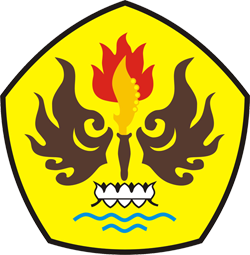 FAKULTAS ILMU SOSIAL DAN ILMU POLITIK UNIVERSITAS PASUNDAN BANDUNG2016